6 kwietnia 2020   klasa 6aTemat: Zapisywanie wyrażeń algebraicznych.Cele lekcji:- Uczeń rozumie pojęcie wyrażenia algebraicznego.- Uczeń zna pojęcia: suma, różnica, iloczyn, iloraz, kwadrat liczby.- Uczeń umie dopasować wyrażenia algebraiczne do określeń słownych.- Uczeń umie zbudować proste wyrażenia algebraiczne.- Uczeń potrafi podać w postaci wyrażenia algebraicznego odpowiedź do zadania tekstowegoDziś dalej rozwiązujemy zadania z podręcznika i utrwalamy materiał.Zad.4 str.180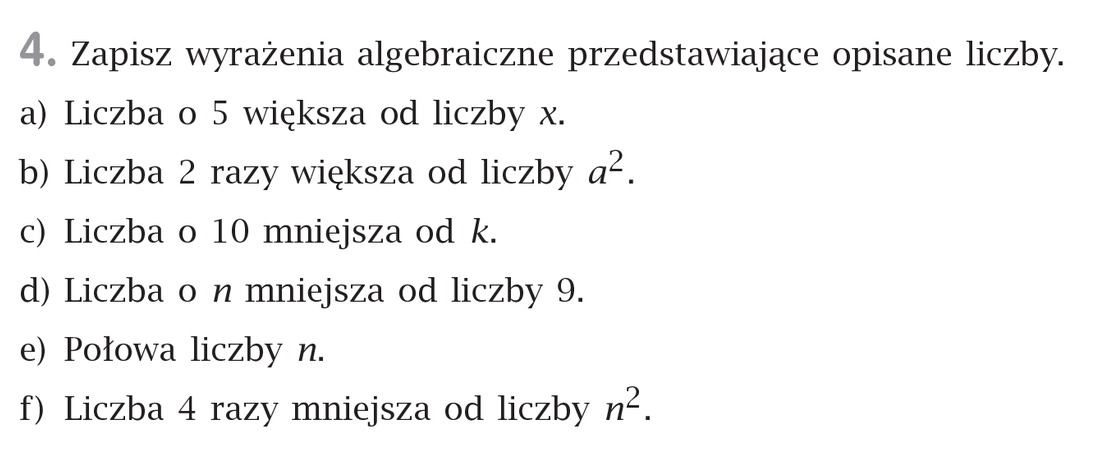 x + 52*a2 = 2a2k – 109 - n½ n = n/2  oba zapisy są prawidłowe n2 : 4 = n2/4ZAPAMIĘTAJ!- o …. większa  - dodajemy     np. o 2 większa od a,        a +2- o …. mniejsza – odejmujemy     np. o 2 mniejsza od a,     a - 2- ….razy większa – mnożymy       np. 2 razy większa od a,     2 * a - …..razy mniejsza – dzielimy       np. 2 razy mniejsza od a,    a : 2 Zad.5 str.180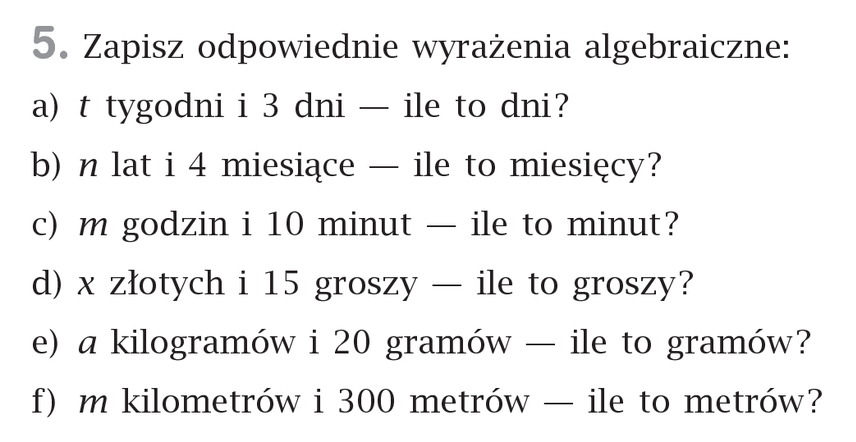 7*t + 3 = 7t + 3      każdy tydzień ma 7 dni, więc musimy ilość tygodni pomnożyć przez 712 * n + 4 = 12n +4    każdy rok ma 12 miesięcy, więc musimy ilość lat pomnożyć przez 1260 * m + 10 = 60m + 10    każda godzina ma 60 minut, więc musimy ilość godzin pomnożyć przez 60100 * x + 15 = 100x + 15    każda złotówka ma 100 groszy1000 * a + 20 = 1000a + 20     każdy kilogram ma 1000 gram1000 * m + 300 = 1000m + 300   każdy kilometr ma 1000 metrówSamodzielnie proszę wykonać w ćwiczeniach 1,2,3,4 str.80